Jueves 01de junioTercero de PrimariaMatemáticasAdivinanzas problemáticas llAprendizaje esperado: identificación y uso de la división para resolver problemas multiplicativos, a partir de los procedimientos ya utilizados (suma, resta, multiplicación). Representación convencional de la división: a ÷ b = cÉnfasis: reflexiona acerca del significado de las operaciones.¿Qué vamos a aprender?Aprenderás a dividir utilizando procedimientos de suma, resta y multiplicación y reflexionaras acerca del significado de las operaciones.¿Qué hacemos?Comencemos con la siguiente operación. En el almacén del rey hay 7 tipos de semilla y de cada tipo hay 49 semillas. ¿Cuántas semillas hay en el almacén del rey?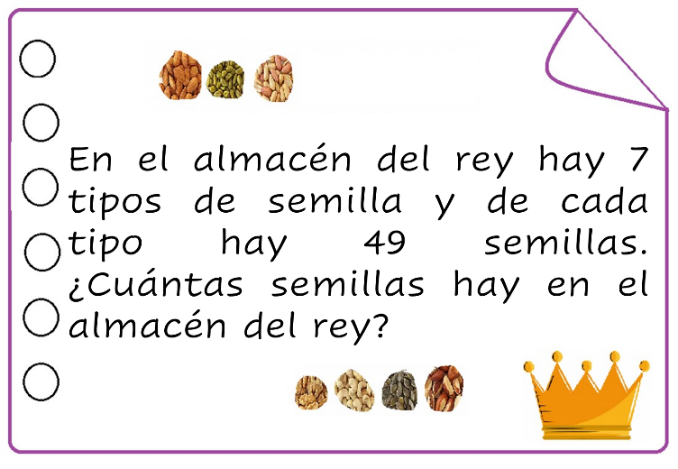 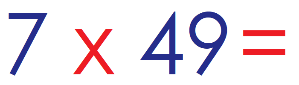 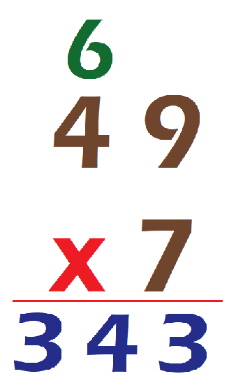 7 x 9 = 63 anoto 3 y llevo 67 x 4= 28 + 6 que llevamos = 34Y el resultado es 343 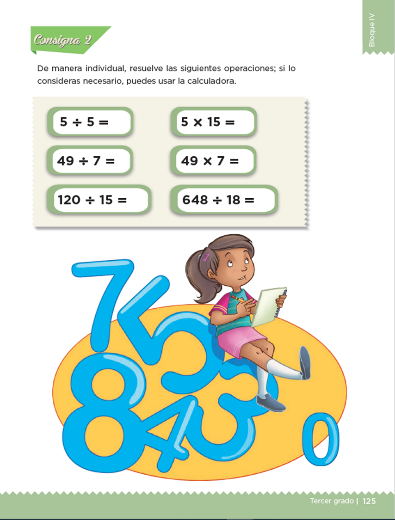 Hoy vamos a buscar nuestro desafío número 59 en el libro de Desafíos Matemáticos página 125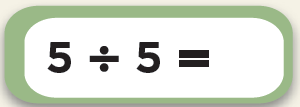 La primera es 5  5 yo considero que está muy fácil y la podemos resolver de forma mental.Si tengo por ejemplo 5 lápices que quiero repartir entre 5 niños y niñas, ¿Cuántos lápices le toca a cada quién?1 Lápiz.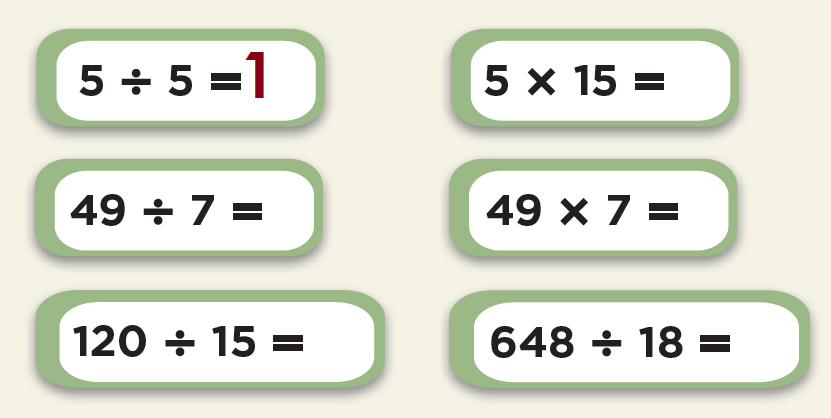 Ahora que te parece si continuas aquí tienes los resultados.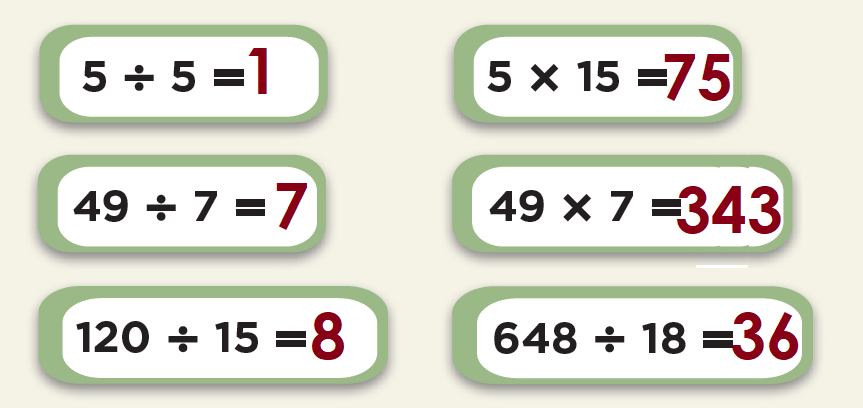 Te mostraré algo muy interesante que nos será de mucha ayuda y que preparé para hoy.De esta tabla, utilizaremos la operación de 5 x 15 = 75De esta operación que es 5 x 15 salen dos operaciones más, y al resolver cualquiera de éstas podemos comprobar si hicimos bien la operación inicial.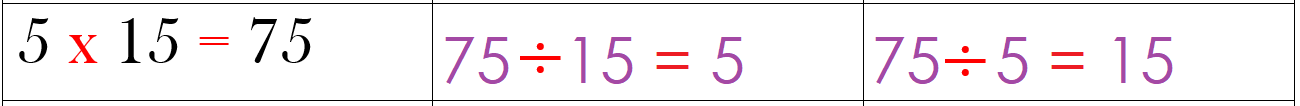 Usando estos mismos números y su relación, se pueden obtener las operaciones: 75  5 y 75  15 75  15 = 5 y 75  5 = 15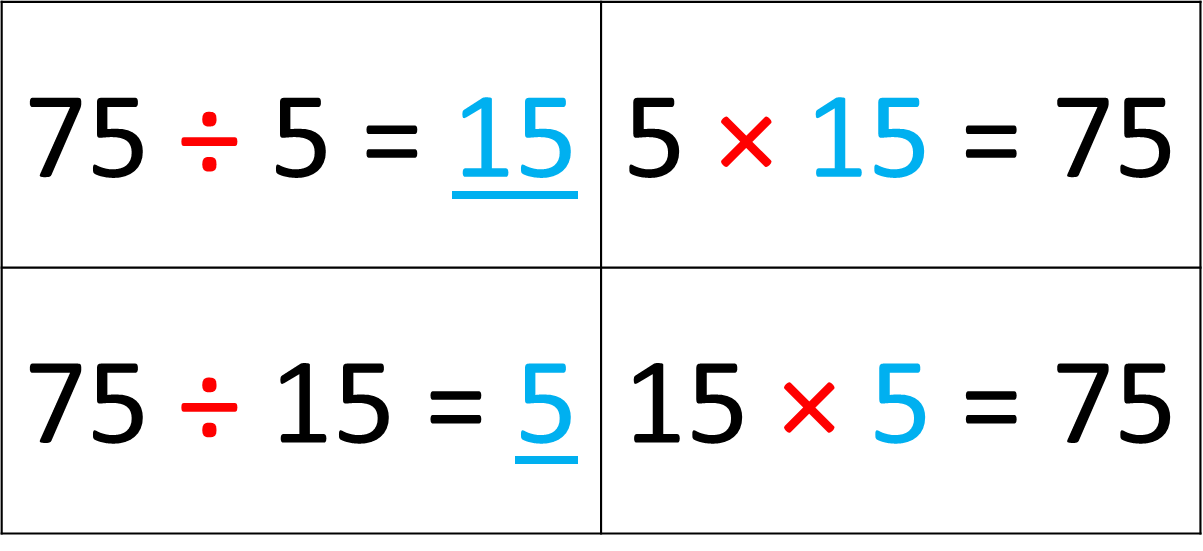 Analicemos a partir de las divisiones anteriores, la relación que existe entre estos números y cómo llegamos a la multiplicación inicial, existe una relación entre la división y la multiplicación.Así es, con el uso de una puedes obtener el resultado que buscas en la otra, por eso se conocen como operaciones inversas como con Don Contreras.Probemos otra operación 120 ÷ 15 = 8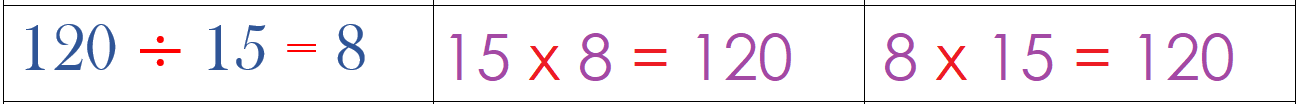 De esta división podemos obtener 15 x 8 = 120 y 8 x 15 = 120Recuera que en una división siempre se busca un número por el que se va a multiplicar para obtener el número que se quiere dividir.Ahora tu intenta 49 ÷ 7 = 7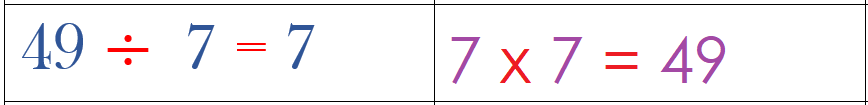 Ahora está operación 49 x 7 = 343  343 ÷ 7 = 49 y 343 ÷ 49 = 7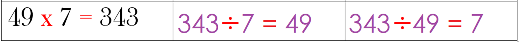 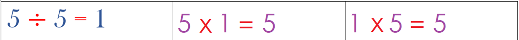 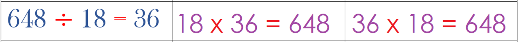 Y por último 648 ÷ 18 = 36 queda así 18 x 36 = 648 y 36 x 18 = 648No olvides que para resolver una división recurrimos a la multiplicación y que estas dos operaciones son inversas.Si te es posible consulta otros libros y comenta el tema de hoy con tu familia. ¡Buen trabajo!Gracias por tu esfuerzo.Para saber más:Lecturas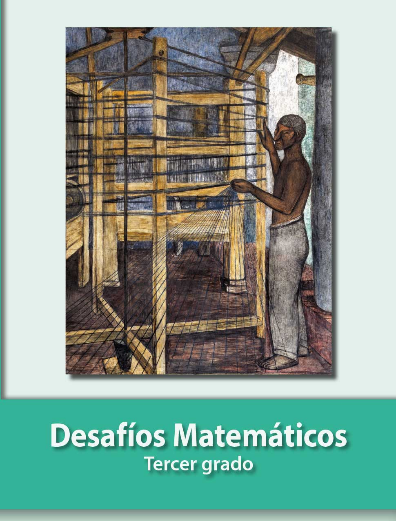 https://libros.conaliteg.gob.mx/20/P3DMA.htm